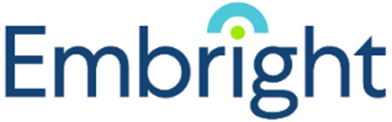 Provider information update formidentificationIndicate below all information about your practice that needs to be updated.  Please include a current IRS W-9 Form if you are making changes to the tax ID number, business name or legal address.  Note: Practice, Availability, and Participation Information on this form, except the Tax ID, will be visible to the public via our online provider search tools and/or provider directories.practice information							effective date: ______________participationSignature: 					         Name: 					      Date: 			                    Signature of Person Submitting this Form		                Name of Person Submitting this Form (print)Practice NameTax Identification NumberProvider NameNPIEmail Address__Change  __Add/NewPractice/Business Name__Change  __Add/NewTax ID__Change  __Add/NewAddress/City/State/Zip__Change  __Add/NewPhone Number__Change  __Add/NewFax Number__Change  __Add/NewOffice Hours__Change  __Add/NewLanguage SpokenProviderStaffNew Patient Status___ Closed to New Patients   ___ Open to New PatientsEffective Date: Age RestrictionEffective Date:Service(s) RenderedNew Provider Name & NPIEffective Date:Terminated Provider Name & NPIEffective Date: